О внесении изменений в постановление администрации муниципального образования Мостовский район от 4 декабря 2014 года   № 2742 «Об утверждении муниципальной программы «Противодействие незаконному обороту наркотиков» 	В соответствии со статьей 179 Бюджетного кодекса Российской Федерации, постановлением администрации муниципального образования Мостовский район от 16 сентября 2014 года № 2123/1 «Об утверждении перечня муниципальных программ муниципального образования Мостовский район на 2015 год и плановый период 2016-2017 годы», на основании служебной записки отдела по делам молодежи администрации муниципального образования Мостовский район от 30 ноября 2017 года         № 01-05/956  п о с т а н о в л я ю:	1. Внести в приложение к постановлению администрации муниципального образования Мостовский район от 4 декабря 2014 года            № 2742 «Об утверждении муниципальной программы «Противодействие незаконному обороту наркотиков» следующие изменения:	1) пункт 5 раздела 6 «Снижение доступности наркотиков в целях незаконного потребления. Укрепление материально-технической базы учреждений системы профилактики» приложения к муниципальной программе  «Противодействие незаконному обороту наркотиков» изложить в следующей редакции:«                                                                                                                                    »;	2) дополнить раздел 6 «Снижение доступности наркотиков в целях незаконного потребления. Укрепление материально-технической базы учреждений системы профилактики» приложения к муниципальной программе  «Противодействие незаконному обороту наркотиков» пунктом 51 следующего содержания:«                                                                                                                                 ».	2. Ведущему специалисту администрации муниципального образования Мостовский район Н.В. Анохиной разместить (опубликовать) настоящее постановление на сайте www.predgorie-online.ru в информационно-телекоммуникационной сети «Интернет».	3. Контроль за выполнением настоящего постановления оставляю за собой.	4. Постановление вступает в силу со дня подписания.Глава муниципального образованияМостовский район					                              С.В. ЛасуновПЕРЕЧЕНЬмероприятий по реализации муниципальной программы «Противодействие незаконному обороту наркотиков»                                                                                                                                                                                                ».Заместитель главы муниципального образования Мостовский район                                    					                      П.Д. Лабеко5.Изготовление буклетов, флаеров по профилактике асоциальных явлений среди молодежи и популяризации культуры здорового образа жизни, активных форм досуга, буклетов антинаркотической направленности2015 -2017гг.2,02,00,0Отдел по делам молодежи администрации муниципального образования Мостовский район51.Изготовление баннеров по профилактике асоциальных явлений среди молодежи и популяризации культуры здорового образа жизни, активных форм досуга и антинаркотической направленности2015 -2017гг.0,00,02,0Отдел по делам молодежи администрации муниципального образования Мостовский районПРИЛОЖЕНИЕк постановлению администрациимуниципального образованияМостовский  районот 13.12.2017 № 1420 «ПРИЛОЖЕНИЕ к муниципальной программе «Противодействие незаконному  обороту наркотиков»№ п/пМероприятияСроки исполненияСроки исполненияОбъем финансирования (тыс. руб.) в годОбъем финансирования (тыс. руб.) в годОбъем финансирования (тыс. руб.) в годИсполнителиИсполнителиИсполнители№ п/пМероприятияСроки исполненияСроки исполнения20152016201712334567771. Проведение целенаправленной работы по профилактике распространения наркомании и связанных с ней правонарушений. Подготовка и повышение квалификации кадров1. Проведение целенаправленной работы по профилактике распространения наркомании и связанных с ней правонарушений. Подготовка и повышение квалификации кадров1. Проведение целенаправленной работы по профилактике распространения наркомании и связанных с ней правонарушений. Подготовка и повышение квалификации кадров1. Проведение целенаправленной работы по профилактике распространения наркомании и связанных с ней правонарушений. Подготовка и повышение квалификации кадров1. Проведение целенаправленной работы по профилактике распространения наркомании и связанных с ней правонарушений. Подготовка и повышение квалификации кадров1. Проведение целенаправленной работы по профилактике распространения наркомании и связанных с ней правонарушений. Подготовка и повышение квалификации кадров1. Проведение целенаправленной работы по профилактике распространения наркомании и связанных с ней правонарушений. Подготовка и повышение квалификации кадров1. Проведение целенаправленной работы по профилактике распространения наркомании и связанных с ней правонарушений. Подготовка и повышение квалификации кадров1. Проведение целенаправленной работы по профилактике распространения наркомании и связанных с ней правонарушений. Подготовка и повышение квалификации кадров1. Проведение целенаправленной работы по профилактике распространения наркомании и связанных с ней правонарушений. Подготовка и повышение квалификации кадровПроведение семинарских занятий, творческих лабораторий для работников культуры муниципального образования Мостовский район, обеспечивающих организацию досуга детей, подростков и молодежи2015 -2017гг.2015 -2017гг.0,00,00,0Отдел культуры, районный организационно-методический центр МБУК «Мостовская ЦКС» Отдел культуры, районный организационно-методический центр МБУК «Мостовская ЦКС» Отдел культуры, районный организационно-методический центр МБУК «Мостовская ЦКС» Повышение квалификации секретаря антинаркотической комиссии. Участие в краевых семинарах совещаниях.2015 -2017гг.2015 -2017гг.0,00,00,0Администрация муниципального образования Мостовский районАдминистрация муниципального образования Мостовский районАдминистрация муниципального образования Мостовский районПроведение учебных мероприятий для библиотечных работников по вопросам профилактики наркомании2015 -2017гг.2015 -2017гг.0,00,00,0Отдел культуры, Мостовской межпоселенческий методический центр МБУК «Мостовская МБ» Отдел культуры, Мостовской межпоселенческий методический центр МБУК «Мостовская МБ» Отдел культуры, Мостовской межпоселенческий методический центр МБУК «Мостовская МБ» Разработка методических рекомендаций по организации работы по профилактике асоциальных проявлений2015 -2017гг.2015 -2017гг.0,00,00,0Отдел культуры, районный организационно-методический центр МБУК «Мостовская ЦКС», Мостовской межпоселенческий методический центр МБУК «Мостовская МБ»Отдел культуры, районный организационно-методический центр МБУК «Мостовская ЦКС», Мостовской межпоселенческий методический центр МБУК «Мостовская МБ»Отдел культуры, районный организационно-методический центр МБУК «Мостовская ЦКС», Мостовской межпоселенческий методический центр МБУК «Мостовская МБ»Разработка методических материалов для родителей, педагогов и социальных работников по проблемам профилактики наркомании среди подростков и  молодежи2015 -2017гг.2015 -2017гг.0,00,00,0Районное управление образованием администрации муниципального образования Мостовский район, муниципальное бюджетное учреждение здравоохранением «Мостовская центральная районная больница»  Районное управление образованием администрации муниципального образования Мостовский район, муниципальное бюджетное учреждение здравоохранением «Мостовская центральная районная больница»  Районное управление образованием администрации муниципального образования Мостовский район, муниципальное бюджетное учреждение здравоохранением «Мостовская центральная районная больница»  Проведение социально- педагогического, психолого - педагогического патронажа неблагополучных семей с детьми, состоящих на учетах в органах профилактики, в которых имеются лица, замеченные в употреблении наркотических веществ2015 -2017гг.2015 -2017гг.0,00,00,0Районное управление образованием администрации муниципального образования Мостовский район, отдел по делам несовершеннолетних администрации муниципального образования Мостовский район,   отдел по опеке, попечительству, семье и детству администрации муниципального образования Мостовский районРайонное управление образованием администрации муниципального образования Мостовский район, отдел по делам несовершеннолетних администрации муниципального образования Мостовский район,   отдел по опеке, попечительству, семье и детству администрации муниципального образования Мостовский районРайонное управление образованием администрации муниципального образования Мостовский район, отдел по делам несовершеннолетних администрации муниципального образования Мостовский район,   отдел по опеке, попечительству, семье и детству администрации муниципального образования Мостовский районОрганизация и проведение семинаров-совещаний по противодействию незаконному обороту и потреблению наркотиков с активом администраций сельских  поселений 2015 -2017гг.2015 -2017гг.0,00,00,0Антинаркотическая комиссии муниципального образования Мостовский район, отдел по делам несовершеннолетних администрации муниципального образования Мостовский район, Отдел МВД России по Мостовскому району, Лабинский межрайонный отдел  Регионального управления Федеральной службы Российской Федерации по контролю за оборотом наркотиков по Краснодарскому краю, администрации городских и сельские поселений Мостовского районаАнтинаркотическая комиссии муниципального образования Мостовский район, отдел по делам несовершеннолетних администрации муниципального образования Мостовский район, Отдел МВД России по Мостовскому району, Лабинский межрайонный отдел  Регионального управления Федеральной службы Российской Федерации по контролю за оборотом наркотиков по Краснодарскому краю, администрации городских и сельские поселений Мостовского районаАнтинаркотическая комиссии муниципального образования Мостовский район, отдел по делам несовершеннолетних администрации муниципального образования Мостовский район, Отдел МВД России по Мостовскому району, Лабинский межрайонный отдел  Регионального управления Федеральной службы Российской Федерации по контролю за оборотом наркотиков по Краснодарскому краю, администрации городских и сельские поселений Мостовского районаОрганизация и проведение  инструктивно- методических и практических занятий, конференций с атаманами первичных казачьих обществ, членами казачьей  мобильной группы по повышению роли казачества в  профилактике наркомании, токсикомании,    пропаганде здорового образа жизни  формирование у населения  позитивного отношения к здоровому образу жизни с использованием духовного наследия казачества Кубани                                2015 -2017гг.2015 -2017гг.0,00,00,0Лабинский межрайонный отдел  Регионального управления Федеральной службы Российской Федерации по контролю за оборотом наркотиков по Краснодарскому краю, атаманы первичных казачьих обществЛабинский межрайонный отдел  Регионального управления Федеральной службы Российской Федерации по контролю за оборотом наркотиков по Краснодарскому краю, атаманы первичных казачьих обществЛабинский межрайонный отдел  Регионального управления Федеральной службы Российской Федерации по контролю за оборотом наркотиков по Краснодарскому краю, атаманы первичных казачьих обществОрганизация тематических экскурсий по Краснодарскому краю для замещающих семей и женщин, состоящих на  ведомственном профилактическом учете (святые места епархии Краснодарского края, учреждения здравоохранения, учреждения исполнения наказаний)2015 -2017гг.2015 -2017гг.0,00,00,0Отдел по опеке, попечительству, семье и детству администрации муниципального образованияОтдел по опеке, попечительству, семье и детству администрации муниципального образованияОтдел по опеке, попечительству, семье и детству администрации муниципального образованияПроведение систематической работы с учащимися образовательных учреждений и их родителями по разъяснению уголовной и административной ответственности за преступления и правонарушения, связанные с незаконным оборотом наркотических средств и психотропных веществ2015 -2017гг.2015 -2017гг.0,00,00,0Районное управление образованием администрации муниципального образования Мостовский район, Отдел МВД России по Мостовскому району, Лабинский межрайонный отдел  Регионального управления Федеральной службы Российской Федерации по контролю за оборотом наркотиков по Краснодарскому краюРайонное управление образованием администрации муниципального образования Мостовский район, Отдел МВД России по Мостовскому району, Лабинский межрайонный отдел  Регионального управления Федеральной службы Российской Федерации по контролю за оборотом наркотиков по Краснодарскому краюРайонное управление образованием администрации муниципального образования Мостовский район, Отдел МВД России по Мостовскому району, Лабинский межрайонный отдел  Регионального управления Федеральной службы Российской Федерации по контролю за оборотом наркотиков по Краснодарскому краюОрганизация обучающих семинаров для педагогических работников по профилактике наркомании и ВИЧ-инфекции среди несовершеннолетних2015 -2017гг.2015 -2017гг.0,00,00,0Районное управление образованием администрации муниципального образования Мостовский район,  муниципальное бюджетное учреждение здравоохранением «Мостовская ЦРБ»,Лабинский межрайонный отдел  Регионального управления Федеральной службы Российской Федерации по контролю за оборотом наркотиков по Краснодарскому краюРайонное управление образованием администрации муниципального образования Мостовский район,  муниципальное бюджетное учреждение здравоохранением «Мостовская ЦРБ»,Лабинский межрайонный отдел  Регионального управления Федеральной службы Российской Федерации по контролю за оборотом наркотиков по Краснодарскому краюРайонное управление образованием администрации муниципального образования Мостовский район,  муниципальное бюджетное учреждение здравоохранением «Мостовская ЦРБ»,Лабинский межрайонный отдел  Регионального управления Федеральной службы Российской Федерации по контролю за оборотом наркотиков по Краснодарскому краюОрганизация обучающих семинаров для сотрудников ОПДН ОМВД по определению признаков нахождения  в состоянии наркотического опьянения2015 -2017гг.2015 -2017гг.0,00,00,0Отдел МВД России по Мостовскому району, муниципальное бюджетное учреждение здравоохранением «Мостовская ЦРБ»Отдел МВД России по Мостовскому району, муниципальное бюджетное учреждение здравоохранением «Мостовская ЦРБ»Отдел МВД России по Мостовскому району, муниципальное бюджетное учреждение здравоохранением «Мостовская ЦРБ»2. Организация социально-значимых мероприятий, направленных на профилактику незаконного потребления и оборота наркотических средств2. Организация социально-значимых мероприятий, направленных на профилактику незаконного потребления и оборота наркотических средств2. Организация социально-значимых мероприятий, направленных на профилактику незаконного потребления и оборота наркотических средств2. Организация социально-значимых мероприятий, направленных на профилактику незаконного потребления и оборота наркотических средств2. Организация социально-значимых мероприятий, направленных на профилактику незаконного потребления и оборота наркотических средств2. Организация социально-значимых мероприятий, направленных на профилактику незаконного потребления и оборота наркотических средств2. Организация социально-значимых мероприятий, направленных на профилактику незаконного потребления и оборота наркотических средств2. Организация социально-значимых мероприятий, направленных на профилактику незаконного потребления и оборота наркотических средств2. Организация социально-значимых мероприятий, направленных на профилактику незаконного потребления и оборота наркотических средств2. Организация социально-значимых мероприятий, направленных на профилактику незаконного потребления и оборота наркотических средствПроведение консультавно-методического пункта маршрут безопасностиФевраль-декабрь2015 -   2017 гг.Февраль-декабрь2015 -   2017 гг.0,00,00,0Отдел по делам молодежи администрации муниципального образования Мостовский район Отдел по делам молодежи администрации муниципального образования Мостовский район Отдел по делам молодежи администрации муниципального образования Мостовский район Проведение молодежной акции, приуроченной к Всемирному Дню без табакаиюнь2015 -2017гг.июнь2015 -2017гг.3,00,00,0Отдел по делам молодежи администрации муниципального образования Мостовский районОтдел по делам молодежи администрации муниципального образования Мостовский районОтдел по делам молодежи администрации муниципального образования Мостовский районОрганизация и проведение книжных выставок и выставок периодических изданий по профилактике наркомании2015 -2017гг.2015 -2017гг.0,00,00,0Отдел культуры, библиотеки-филиалы МБУК «Мостовская МБ» Отдел культуры, библиотеки-филиалы МБУК «Мостовская МБ» Отдел культуры, библиотеки-филиалы МБУК «Мостовская МБ» Организация и проведение культурно-массовых мероприятий (тематических мероприятий, бесед, лекций, познавательных и игровых программ, танцевальных вечеров и пр.) направленных на профилактику асоциальных проявлений и пропаганду здорового образа жизни среди подростков и молодежи2015 -2017гг.2015 -2017гг.5,02,52,5Отдел культуры, культурно - досуговые учреждения – филиалы МБУК «Мостовская ЦКС» Отдел культуры, культурно - досуговые учреждения – филиалы МБУК «Мостовская ЦКС» Отдел культуры, культурно - досуговые учреждения – филиалы МБУК «Мостовская ЦКС» Организация и проведение тематических и досуговых мероприятий по профилактике асоциальных проявлений среди несовершеннолетних, стоящих на всех видах профилактического учета 2015 -2017гг.2015 -2017гг.0,00,00,0Отдел культуры, библиотеки-филиалы Отдел культуры, библиотеки-филиалы Отдел культуры, библиотеки-филиалы Организация и проведение тематических мероприятий, бесед, лекций, познавательных и игровых программ, направленных на профилактику асоциальных проявлений и пропаганду здорового образа жизни среди детей и подростков2015 -2017гг.2015 -2017гг.0,00,00,0Районное управление образованием администрации муниципального образования Мостовский районРайонное управление образованием администрации муниципального образования Мостовский районРайонное управление образованием администрации муниципального образования Мостовский районПроведение киномероприятий в рамках акции «Кинематография против наркотиков»2015 -2017гг.2015 -2017гг.0,00,00,0Отдел культуры, муниципальное автономное учреждение культуры «Центр кино и досуга» МО Мостовский районОтдел культуры, муниципальное автономное учреждение культуры «Центр кино и досуга» МО Мостовский районОтдел культуры, муниципальное автономное учреждение культуры «Центр кино и досуга» МО Мостовский районПроведение спортивно-массовых мероприятий с несовершеннолетними, состоящими на профилактических учетах2015 -2017гг.2015 -2017гг.10,05,05,0Районное управление образованием администрации муниципального образования Мостовский районРайонное управление образованием администрации муниципального образования Мостовский районРайонное управление образованием администрации муниципального образования Мостовский районПроведение тематических мероприятий, посвященных Дню борьбы с наркоманией и наркобизнесомМарт2015 -2017гг.Март2015 -2017гг.0,00,00,0Районное управление образованием администрации муниципального образования Мостовский район, Отдел культуры, библиотеки-филиалы, культурно - досуговые учреждения – филиалы МБУК «Мостовская ЦКС»Районное управление образованием администрации муниципального образования Мостовский район, Отдел культуры, библиотеки-филиалы, культурно - досуговые учреждения – филиалы МБУК «Мостовская ЦКС»Районное управление образованием администрации муниципального образования Мостовский район, Отдел культуры, библиотеки-филиалы, культурно - досуговые учреждения – филиалы МБУК «Мостовская ЦКС»Проведение мероприятий в рамках Всемирного дня трезвостиОктябрь2015 -2017гг.Октябрь2015 -2017гг.0,00,00,0Отдел культуры, библиотеки-филиалы, культурно - досуговые учреждения – филиалы МБУК «Мостовская ЦКС»Отдел культуры, библиотеки-филиалы, культурно - досуговые учреждения – филиалы МБУК «Мостовская ЦКС»Отдел культуры, библиотеки-филиалы, культурно - досуговые учреждения – филиалы МБУК «Мостовская ЦКС»Проведение мероприятий в рамках Международного дня отказа от куренияНоябрь2015 -2017гг.Ноябрь2015 -2017гг.0,00,00,0Районное управление образованием администрации муниципального образования Мостовский район, Отдел культуры, библиотеки-филиалы, культурно - досуговые учреждения – филиалы МБУК «Мостовская ЦКС»Районное управление образованием администрации муниципального образования Мостовский район, Отдел культуры, библиотеки-филиалы, культурно - досуговые учреждения – филиалы МБУК «Мостовская ЦКС»Районное управление образованием администрации муниципального образования Мостовский район, Отдел культуры, библиотеки-филиалы, культурно - досуговые учреждения – филиалы МБУК «Мостовская ЦКС»Проведение антинаркотического акции «Формула здоровья»Сентябрь2015 -2017гг.Сентябрь2015 -2017гг.2,02,02,0Отдел по делам молодежи администрации муниципального образования Мостовский районОтдел по делам молодежи администрации муниципального образования Мостовский районОтдел по делам молодежи администрации муниципального образования Мостовский районФестиваль клубов по месту жительства «Жить так ЗДОРОВО»Октябрь 2015 -2017гг.Октябрь 2015 -2017гг.0,00,00,0Отдел по делам молодежи администрации муниципального образования Мостовский районОтдел по делам молодежи администрации муниципального образования Мостовский районОтдел по делам молодежи администрации муниципального образования Мостовский районПроведение спортивных соревнований «Папа, мама, я – спортивная семья» под девизом «Мы за здоровый образ жизни»Октябрь2015 -2017гг.Октябрь2015 -2017гг.0,00,00,0Отдел по делам молодежи администрации муниципального образования Мостовский районОтдел по делам молодежи администрации муниципального образования Мостовский районОтдел по делам молодежи администрации муниципального образования Мостовский районПроведение мероприятий, посвященных Всемирному дню борьбы со СПИДом: Декабрь2015 -2017гг.Декабрь2015 -2017гг.3,00,00,0Отдел по делам молодежи администрации муниципального образования Мостовский район, Отдел культуры, Районное управление образованием администрации муниципального образования Мостовский район, Лабинский межрайонный отдел  Регионального управления Федеральной службы Российской Федерации по контролю за оборотом наркотиков по Краснодарскому краю, муниципальное бюджетное учреждение здравоохранением «Мостовская ЦРБ».Отдел по делам молодежи администрации муниципального образования Мостовский район, Отдел культуры, Районное управление образованием администрации муниципального образования Мостовский район, Лабинский межрайонный отдел  Регионального управления Федеральной службы Российской Федерации по контролю за оборотом наркотиков по Краснодарскому краю, муниципальное бюджетное учреждение здравоохранением «Мостовская ЦРБ».Отдел по делам молодежи администрации муниципального образования Мостовский район, Отдел культуры, Районное управление образованием администрации муниципального образования Мостовский район, Лабинский межрайонный отдел  Регионального управления Федеральной службы Российской Федерации по контролю за оборотом наркотиков по Краснодарскому краю, муниципальное бюджетное учреждение здравоохранением «Мостовская ЦРБ».Проведение мероприятий, посвященных:- Всемирному дню борьбы с наркотиками и наркобизнесом - Международному дню борьбы с наркоманией и незаконным оборотом наркотиковФевраль –март, июнь2015 -2017гг.Февраль –март, июнь2015 -2017гг.10,05,06,015,005,04,05,07,05,04,05,07,0Отдел по делам молодежи администрации муниципального образования Мостовский район, Районное управление образованием администрации муниципального образования Мостовский район, Отдел по физической культуре и спорту администрации муниципального образования, Отдел культурыОтдел по делам молодежи администрации муниципального образования Мостовский район, Районное управление образованием администрации муниципального образования Мостовский район, Отдел по физической культуре и спорту администрации муниципального образования, Отдел культурыОтдел по делам молодежи администрации муниципального образования Мостовский район, Районное управление образованием администрации муниципального образования Мостовский район, Отдел по физической культуре и спорту администрации муниципального образования, Отдел культурыПроведение комплексных профилактических мероприятий с несовершеннолетними2015 -2017гг.2015 -2017гг.0,00,00,0Отдел МВД России по Мостовскому району, Отдел по делам несовершеннолетних администрации муниципального образования Мостовский район, Районное управление образованием администрации муниципального образования Мостовский район, Отдел по делам молодежи администрации муниципального образования Мостовский район, государственное учреждение Краснодарского края «Центр занятости Мостовского района»Отдел МВД России по Мостовскому району, Отдел по делам несовершеннолетних администрации муниципального образования Мостовский район, Районное управление образованием администрации муниципального образования Мостовский район, Отдел по делам молодежи администрации муниципального образования Мостовский район, государственное учреждение Краснодарского края «Центр занятости Мостовского района»Отдел МВД России по Мостовскому району, Отдел по делам несовершеннолетних администрации муниципального образования Мостовский район, Районное управление образованием администрации муниципального образования Мостовский район, Отдел по делам молодежи администрации муниципального образования Мостовский район, государственное учреждение Краснодарского края «Центр занятости Мостовского района»Организация отдыха и оздоровления в период летних каникул детей из неблагополучных  и социально незащищенных  семей2015 -2017гг.2015 -2017гг.0,00,00,0Отдел по опеке, попечительству, семье и детству, городские и сельские поселения Отдел по опеке, попечительству, семье и детству, городские и сельские поселения Отдел по опеке, попечительству, семье и детству, городские и сельские поселения 3. Профилактика асоциального поведения детей средствами художественно-эстетического воспитания3. Профилактика асоциального поведения детей средствами художественно-эстетического воспитания3. Профилактика асоциального поведения детей средствами художественно-эстетического воспитания3. Профилактика асоциального поведения детей средствами художественно-эстетического воспитания3. Профилактика асоциального поведения детей средствами художественно-эстетического воспитания3. Профилактика асоциального поведения детей средствами художественно-эстетического воспитания3. Профилактика асоциального поведения детей средствами художественно-эстетического воспитания3. Профилактика асоциального поведения детей средствами художественно-эстетического воспитания3. Профилактика асоциального поведения детей средствами художественно-эстетического воспитания3. Профилактика асоциального поведения детей средствами художественно-эстетического воспитанияОрганизация и проведение районного конкурса детских игровых программ «Веселые каникулы!»Июль2015 -2017гг.Июль2015 -2017гг.0,00,00,0Отдел культуры, районный организационно-методический центр МБУК «Мостовская ЦКС», культурно - досуговые учреждения – филиалы МБУК «Мостовская ЦКС»Отдел культуры, районный организационно-методический центр МБУК «Мостовская ЦКС», культурно - досуговые учреждения – филиалы МБУК «Мостовская ЦКС»Отдел культуры, районный организационно-методический центр МБУК «Мостовская ЦКС», культурно - досуговые учреждения – филиалы МБУК «Мостовская ЦКС»Организация и проведение районного фестиваля детского самодеятельного творчества «Страна Талантия!» Июль2015 -2017гг.Июль2015 -2017гг.0,00,00,0Отдел культуры, районный организационно-методический центр МБУК «Мостовская ЦКС», культурно - досуговые учреждения – филиалы МБУК «Мостовская ЦКС»Отдел культуры, районный организационно-методический центр МБУК «Мостовская ЦКС», культурно - досуговые учреждения – филиалы МБУК «Мостовская ЦКС»Отдел культуры, районный организационно-методический центр МБУК «Мостовская ЦКС», культурно - досуговые учреждения – филиалы МБУК «Мостовская ЦКС»4. Оперативно-профилактические мероприятия, направленные на пресечение деятельности, связанной с незаконным оборотом наркотиков4. Оперативно-профилактические мероприятия, направленные на пресечение деятельности, связанной с незаконным оборотом наркотиков4. Оперативно-профилактические мероприятия, направленные на пресечение деятельности, связанной с незаконным оборотом наркотиков4. Оперативно-профилактические мероприятия, направленные на пресечение деятельности, связанной с незаконным оборотом наркотиков4. Оперативно-профилактические мероприятия, направленные на пресечение деятельности, связанной с незаконным оборотом наркотиков4. Оперативно-профилактические мероприятия, направленные на пресечение деятельности, связанной с незаконным оборотом наркотиков4. Оперативно-профилактические мероприятия, направленные на пресечение деятельности, связанной с незаконным оборотом наркотиков4. Оперативно-профилактические мероприятия, направленные на пресечение деятельности, связанной с незаконным оборотом наркотиков4. Оперативно-профилактические мероприятия, направленные на пресечение деятельности, связанной с незаконным оборотом наркотиков4. Оперативно-профилактические мероприятия, направленные на пресечение деятельности, связанной с незаконным оборотом наркотиковРеализация комплекса мероприятий по выявлению и пресечению деятельности лиц, осуществляющих производство, поставку и сбыт наркотических средств2015 -2017гг.2015 -2017гг.0,00,00,0Отдел МВД России по Мостовскому району, Лабинский межрайонный отдел  Регионального управления Федеральной службы Российской Федерации по контролю за оборотом наркотиков по Краснодарскому краюОтдел МВД России по Мостовскому району, Лабинский межрайонный отдел  Регионального управления Федеральной службы Российской Федерации по контролю за оборотом наркотиков по Краснодарскому краюОтдел МВД России по Мостовскому району, Лабинский межрайонный отдел  Регионального управления Федеральной службы Российской Федерации по контролю за оборотом наркотиков по Краснодарскому краюРеализация комплекса мер, направленных на выявление и ликвидацию притонов, используемых в целях употребления наркотиков, установление и пресечение деятельности их организаторов и содержателей2015 -2017гг.2015 -2017гг.0,00,00,0Отдел МВД России по Мостовскому району, Лабинский межрайонный отдел  Регионального управления Федеральной службы Российской Федерации по контролю за оборотом наркотиков по Краснодарскому краюОтдел МВД России по Мостовскому району, Лабинский межрайонный отдел  Регионального управления Федеральной службы Российской Федерации по контролю за оборотом наркотиков по Краснодарскому краюОтдел МВД России по Мостовскому району, Лабинский межрайонный отдел  Регионального управления Федеральной службы Российской Федерации по контролю за оборотом наркотиков по Краснодарскому краюОрганизация мероприятий по выявлению и уничтожению очагов  наркосодержащих растенийИюнь - октябрь2015 -2017гг.Июнь - октябрь2015 -2017гг.10,03,03,0Администрация муниципального образования Мостовский район, Мостовское районное казачье общество, Лабинский межрайонный отдел  Регионального управления Федеральной службы Российской Федерации по контролю за оборотом наркотиков по Краснодарскому краю, Отдел МВД России по Мостовскому районуАдминистрация муниципального образования Мостовский район, Мостовское районное казачье общество, Лабинский межрайонный отдел  Регионального управления Федеральной службы Российской Федерации по контролю за оборотом наркотиков по Краснодарскому краю, Отдел МВД России по Мостовскому районуАдминистрация муниципального образования Мостовский район, Мостовское районное казачье общество, Лабинский межрайонный отдел  Регионального управления Федеральной службы Российской Федерации по контролю за оборотом наркотиков по Краснодарскому краю, Отдел МВД России по Мостовскому районуПроведение рейдовых мероприятий по выявлению торговых точек, осуществляющих реализацию спиртосодержащей продукции несовершеннолетним2015 -2017гг.2015 -2017гг.0,00,00,0Отдел МВД России по Мостовскому району, отдел торговли администрации муниципального образования, Отдел по делам молодежи администрации муниципального образования Мостовский район Отдел МВД России по Мостовскому району, отдел торговли администрации муниципального образования, Отдел по делам молодежи администрации муниципального образования Мостовский район Отдел МВД России по Мостовскому району, отдел торговли администрации муниципального образования, Отдел по делам молодежи администрации муниципального образования Мостовский район Осуществление выступлений в СМИ по вопросам профилактики распространения наркомании, токсикомании и алкоголизма среди населения2015 -2017гг.2015 -2017гг.0,00,00,0Отдел МВД России по Мостовскому району, Лабинский межрайонный отдел  Регионального управления Федеральной службы Российской Федерации по контролю за оборотом наркотиков по Краснодарскому краю, муниципальное бюджетное учреждение здравоохранением «Мостовская центральная районная больница», Антинаркотическая комиссии муниципального образования Мостовский районОтдел МВД России по Мостовскому району, Лабинский межрайонный отдел  Регионального управления Федеральной службы Российской Федерации по контролю за оборотом наркотиков по Краснодарскому краю, муниципальное бюджетное учреждение здравоохранением «Мостовская центральная районная больница», Антинаркотическая комиссии муниципального образования Мостовский районОтдел МВД России по Мостовскому району, Лабинский межрайонный отдел  Регионального управления Федеральной службы Российской Федерации по контролю за оборотом наркотиков по Краснодарскому краю, муниципальное бюджетное учреждение здравоохранением «Мостовская центральная районная больница», Антинаркотическая комиссии муниципального образования Мостовский районПроведение оперативно-профилактической операции «МАК»Май-октябрь2015 -2017гг.Май-октябрь2015 -2017гг.0,00,00,0Лабинский межрайонный отдел  Регионального управления Федеральной службы Российской Федерации по контролю за оборотом наркотиков по Краснодарскому краю, Отдел МВД России по Мостовскому району, Мостовское районное казачье обществоЛабинский межрайонный отдел  Регионального управления Федеральной службы Российской Федерации по контролю за оборотом наркотиков по Краснодарскому краю, Отдел МВД России по Мостовскому району, Мостовское районное казачье обществоЛабинский межрайонный отдел  Регионального управления Федеральной службы Российской Федерации по контролю за оборотом наркотиков по Краснодарскому краю, Отдел МВД России по Мостовскому району, Мостовское районное казачье обществоОрганизация профилактической работы с подростками, замеченными в употреблении наркотических веществ, алкоголя, табакокурения2015 -2017гг.2015 -2017гг.0,00,00,0Районное управление образованием администрации муниципального образования Мостовский район, муниципальное бюджетное учреждение здравоохранением «Мостовская центральная районная больница»,Отдел МВД России по Мостовскому району, Лабинский межрайонный отдел  Регионального управления Федеральной службы Российской Федерации по контролю за оборотом наркотиков по Краснодарскому краюРайонное управление образованием администрации муниципального образования Мостовский район, муниципальное бюджетное учреждение здравоохранением «Мостовская центральная районная больница»,Отдел МВД России по Мостовскому району, Лабинский межрайонный отдел  Регионального управления Федеральной службы Российской Федерации по контролю за оборотом наркотиков по Краснодарскому краюРайонное управление образованием администрации муниципального образования Мостовский район, муниципальное бюджетное учреждение здравоохранением «Мостовская центральная районная больница»,Отдел МВД России по Мостовскому району, Лабинский межрайонный отдел  Регионального управления Федеральной службы Российской Федерации по контролю за оборотом наркотиков по Краснодарскому краюПроведение рейдовых мероприятий по местам концентрации подростков и молодежи, с целью выявления несовершеннолетних, находящихся в состоянии алкогольного или наркотического опьянения2015 -2017гг.2015 -2017гг.0,00,00,0 Отдел МВД России по Мостовскому району, Лабинский межрайонный отдел  Регионального управления Федеральной службы Российской Федерации по контролю за оборотом наркотиков по Краснодарскому краю, отдел по делам несовершеннолетних администрации муниципального образования Мостовский район, Отдел по делам молодежи администрации муниципального образования Мостовский район, АНК Отдел МВД России по Мостовскому району, Лабинский межрайонный отдел  Регионального управления Федеральной службы Российской Федерации по контролю за оборотом наркотиков по Краснодарскому краю, отдел по делам несовершеннолетних администрации муниципального образования Мостовский район, Отдел по делам молодежи администрации муниципального образования Мостовский район, АНК Отдел МВД России по Мостовскому району, Лабинский межрайонный отдел  Регионального управления Федеральной службы Российской Федерации по контролю за оборотом наркотиков по Краснодарскому краю, отдел по делам несовершеннолетних администрации муниципального образования Мостовский район, Отдел по делам молодежи администрации муниципального образования Мостовский район, АНКПроведение оперативно-профилактической  операции «Досуг»Август-сентябрь2015 -2017гг.Август-сентябрь2015 -2017гг.0,00,00,0Лабинский межрайонный отдел  Регионального управления Федеральной службы Российской Федерации по контролю за оборотом наркотиков по Краснодарскому краю, Отдел МВД России по Мостовскому районуЛабинский межрайонный отдел  Регионального управления Федеральной службы Российской Федерации по контролю за оборотом наркотиков по Краснодарскому краю, Отдел МВД России по Мостовскому районуЛабинский межрайонный отдел  Регионального управления Федеральной службы Российской Федерации по контролю за оборотом наркотиков по Краснодарскому краю, Отдел МВД России по Мостовскому району5. Организация мероприятий, направленных на пропаганду здорового образа жизни5. Организация мероприятий, направленных на пропаганду здорового образа жизни5. Организация мероприятий, направленных на пропаганду здорового образа жизни5. Организация мероприятий, направленных на пропаганду здорового образа жизни5. Организация мероприятий, направленных на пропаганду здорового образа жизни5. Организация мероприятий, направленных на пропаганду здорового образа жизни5. Организация мероприятий, направленных на пропаганду здорового образа жизни5. Организация мероприятий, направленных на пропаганду здорового образа жизни5. Организация мероприятий, направленных на пропаганду здорового образа жизни5. Организация мероприятий, направленных на пропаганду здорового образа жизниСпортивно-массовые мероприятия направленные на популяризацию здорового образа жизни2015 -2017гг.2015 -2017гг.6,04,54,5Отдел по физической культуре и спорту администрации муниципального образованияОтдел по физической культуре и спорту администрации муниципального образованияОтдел по физической культуре и спорту администрации муниципального образованияПопуляризация здорового образа жизни, активных форм досуга (туристические слеты)Август, сентябрь2015 -2017гг.Август, сентябрь2015 -2017гг.5,05,00,00,00,00,0Отдел по физической культуре и спорту администрации муниципального образования,Районное управление образованием администрации муниципального образования Мостовский районОтдел по физической культуре и спорту администрации муниципального образования,Районное управление образованием администрации муниципального образования Мостовский районОтдел по физической культуре и спорту администрации муниципального образования,Районное управление образованием администрации муниципального образования Мостовский районПроведение спортивных праздников для замещающих семей2015 -2017гг.2015 -2017гг.0,00,00,0Отдел по опеке, попечительству, семье и детствуОтдел по опеке, попечительству, семье и детствуОтдел по опеке, попечительству, семье и детствуПроведение районного туристического слета замещающих семей2015 -2017гг.2015 -2017гг.0,00,00,0Отдел по опеке, попечительству, семье и детствуОтдел по опеке, попечительству, семье и детствуОтдел по опеке, попечительству, семье и детствуСпартакиада учащихся классов казачьей направленностиапрель 2015 -2017гг.апрель 2015 -2017гг.0,00,00,0Мостовское районное казачье общество, Районное управление образованием администрации муниципального образования Мостовский район, Отдел по физической культуре и спорту администрации муниципального образования,  Лабинский межрайонный отдел  Регионального управления Федеральной службы Российской Федерации по контролю за оборотом наркотиков по Краснодарскому краюМостовское районное казачье общество, Районное управление образованием администрации муниципального образования Мостовский район, Отдел по физической культуре и спорту администрации муниципального образования,  Лабинский межрайонный отдел  Регионального управления Федеральной службы Российской Федерации по контролю за оборотом наркотиков по Краснодарскому краюМостовское районное казачье общество, Районное управление образованием администрации муниципального образования Мостовский район, Отдел по физической культуре и спорту администрации муниципального образования,  Лабинский межрайонный отдел  Регионального управления Федеральной службы Российской Федерации по контролю за оборотом наркотиков по Краснодарскому краю6. Снижение доступности наркотиков в целях незаконного потребления.Укрепление материально-технической базы учреждений системы профилактики6. Снижение доступности наркотиков в целях незаконного потребления.Укрепление материально-технической базы учреждений системы профилактики6. Снижение доступности наркотиков в целях незаконного потребления.Укрепление материально-технической базы учреждений системы профилактики6. Снижение доступности наркотиков в целях незаконного потребления.Укрепление материально-технической базы учреждений системы профилактики6. Снижение доступности наркотиков в целях незаконного потребления.Укрепление материально-технической базы учреждений системы профилактики6. Снижение доступности наркотиков в целях незаконного потребления.Укрепление материально-технической базы учреждений системы профилактики6. Снижение доступности наркотиков в целях незаконного потребления.Укрепление материально-технической базы учреждений системы профилактики6. Снижение доступности наркотиков в целях незаконного потребления.Укрепление материально-технической базы учреждений системы профилактики6. Снижение доступности наркотиков в целях незаконного потребления.Укрепление материально-технической базы учреждений системы профилактики6. Снижение доступности наркотиков в целях незаконного потребления.Укрепление материально-технической базы учреждений системы профилактикиОбеспечение наркологического кабинета мультитестполосками  для экспресс-диагностики содержания наркотических веществ в организме человека2015 -2017гг.2015 -2017гг.0,00,00,0Муниципальное бюджетное учреждение здравоохранением «Мостовская центральная районная больница»Муниципальное бюджетное учреждение здравоохранением «Мостовская центральная районная больница»Муниципальное бюджетное учреждение здравоохранением «Мостовская центральная районная больница»Оплата исследования биоматериалов токсикологической лабораторией г. Краснодара2015 -2017гг.2015 -2017гг.0,00,00,0Муниципальное бюджетное учреждение здравоохранением «Мостовская центральная районная больница»Муниципальное бюджетное учреждение здравоохранением «Мостовская центральная районная больница»Муниципальное бюджетное учреждение здравоохранением «Мостовская центральная районная больница»Изготовление баннера  для проведения мероприятий антинаркотической направленности2015 -2017гг.2015 -2017гг.0,00,00,0Отдел по физической культуре и спорту администрации муниципального образованияОтдел по физической культуре и спорту администрации муниципального образованияОтдел по физической культуре и спорту администрации муниципального образованияПриобретение спортивной формы для проведения спортивно-массовых мероприятий антинаркотической тематики  2015 г.2015 г.13,00,00,0Отдел по физической культуре и спорту администрации муниципального образованияОтдел по физической культуре и спорту администрации муниципального образованияОтдел по физической культуре и спорту администрации муниципального образования5.Изготовление буклетов, флаеров по профилактике асоциальных явлений среди молодежи и популяризации культуры здорового образа жизни, активных форм досуга, буклетов антинаркотической направленности2015 -2017гг.2015 -2017гг.2,02,00,0Отдел по делам молодежи администрации муниципального образования Мостовский районОтдел по делам молодежи администрации муниципального образования Мостовский районОтдел по делам молодежи администрации муниципального образования Мостовский район51.Изготовление баннеров по профилактике асоциальных явлений среди молодежи и популяризации культуры здорового образа жизни, активных форм досуга и антинаркотической направленности2015 -2017гг.2015 -2017гг.0,00,02,0Отдел по делам молодежи администрации муниципального образования Мостовский районОтдел по делам молодежи администрации муниципального образования Мостовский районОтдел по делам молодежи администрации муниципального образования Мостовский район6.Оборудование кабинетов профилактики2015 -2017гг.2015 -2017гг.0,00,00,0Районное управление образованием администрации муниципального образования Мостовский районРайонное управление образованием администрации муниципального образования Мостовский районРайонное управление образованием администрации муниципального образования Мостовский район7.Приобретение канцелярских товаров, оргтехники и других технических средств для организации деятельности антинаркотической комиссии муниципального образования Мостовский район2015 - 2017 гг.2015 - 2017 гг.0,00,00,0Администрация муниципального образования Мостовский районАдминистрация муниципального образования Мостовский районАдминистрация муниципального образования Мостовский район7. Аналитическая работа7. Аналитическая работа7. Аналитическая работа7. Аналитическая работа7. Аналитическая работа7. Аналитическая работа7. Аналитическая работа7. Аналитическая работа7. Аналитическая работа7. Аналитическая работа1.Проведение анализа  ситуации с распространением наркомании в районе2015 -2017гг.2015 -2017гг.0,00,00,0Антинаркотическая комиссии муниципального образования Мостовский район, Отдел МВД России по Мостовскому району, Лабинский межрайонный отдел  Регионального управления Федеральной службы Российской Федерации по контролю за оборотом наркотиков по Краснодарскому краю, муниципальное бюджетное учреждение здравоохранением «Мостовская ЦРБ»Антинаркотическая комиссии муниципального образования Мостовский район, Отдел МВД России по Мостовскому району, Лабинский межрайонный отдел  Регионального управления Федеральной службы Российской Федерации по контролю за оборотом наркотиков по Краснодарскому краю, муниципальное бюджетное учреждение здравоохранением «Мостовская ЦРБ»Антинаркотическая комиссии муниципального образования Мостовский район, Отдел МВД России по Мостовскому району, Лабинский межрайонный отдел  Регионального управления Федеральной службы Российской Федерации по контролю за оборотом наркотиков по Краснодарскому краю, муниципальное бюджетное учреждение здравоохранением «Мостовская ЦРБ»2.Проведение анонимного анкетирования среди учащихся образовательных учреждений муниципального образования Мостовский район2015 -2017гг.2015 -2017гг.0,00,00,0Районное управление образованием администрации муниципального образования Мостовский район, муниципальное бюджетное учреждение здравоохранением «Мостовская ЦРБ»Районное управление образованием администрации муниципального образования Мостовский район, муниципальное бюджетное учреждение здравоохранением «Мостовская ЦРБ»Районное управление образованием администрации муниципального образования Мостовский район, муниципальное бюджетное учреждение здравоохранением «Мостовская ЦРБ»3.Изучение и распространение положительного опыта работы других муниципальных образований Краснодарского края, России2015 -2017гг.2015 -2017гг.0,00,00,0Антинаркотическая комиссии муниципального образования Мостовский район, Отдел по делам молодежи администрации муниципального образования Мостовский район, Отдел культуры, Районное управление образованием администрации муниципального образования Мостовский район, Отдел по физической культуре и спорту администрации муниципального образования, отдел по делам несовершеннолетних администрации муниципального образования Мостовский район, отдел по опеке, попечительству семье и детству, Мостовское районное казачье общество, районные средства массовой информацииАнтинаркотическая комиссии муниципального образования Мостовский район, Отдел по делам молодежи администрации муниципального образования Мостовский район, Отдел культуры, Районное управление образованием администрации муниципального образования Мостовский район, Отдел по физической культуре и спорту администрации муниципального образования, отдел по делам несовершеннолетних администрации муниципального образования Мостовский район, отдел по опеке, попечительству семье и детству, Мостовское районное казачье общество, районные средства массовой информацииАнтинаркотическая комиссии муниципального образования Мостовский район, Отдел по делам молодежи администрации муниципального образования Мостовский район, Отдел культуры, Районное управление образованием администрации муниципального образования Мостовский район, Отдел по физической культуре и спорту администрации муниципального образования, отдел по делам несовершеннолетних администрации муниципального образования Мостовский район, отдел по опеке, попечительству семье и детству, Мостовское районное казачье общество, районные средства массовой информации8. Объемы финансирования Программы8. Объемы финансирования Программы8. Объемы финансирования Программы8. Объемы финансирования Программы8. Объемы финансирования Программы8. Объемы финансирования Программы8. Объемы финансирования Программы8. Объемы финансирования Программы8. Объемы финансирования Программы8. Объемы финансирования Программы№ п/пНаименование исполнителя Наименование исполнителя Объем финансирования Программы (тыс. руб.)Объем финансирования Программы (тыс. руб.)Объем финансирования Программы (тыс. руб.)В том числе по годам (тыс. руб.) В том числе по годам (тыс. руб.) В том числе по годам (тыс. руб.) В том числе по годам (тыс. руб.) № п/пНаименование исполнителя Наименование исполнителя Объем финансирования Программы (тыс. руб.)Объем финансирования Программы (тыс. руб.)Объем финансирования Программы (тыс. руб.)2015 год2015 год2016 год2017 годОтдел по делам молодежиОтдел по делам молодежи38,038,038,020,020,09,09,0Отдел культурыОтдел культуры39,039,039,020,020,09,59,5Отдел по физической культуре и спортуОтдел по физической культуре и спорту49,049,049,030,030,09,59,5Управление образованиемУправление образованием38,038,038,020,020,09,09,0Администрация муниципального образования Мостовский районАдминистрация муниципального образования Мостовский район0,00,00,00,00,00,00,0Мостовское районное казачье обществоМостовское районное казачье общество16,016,016,010,010,03,03,0Итого:Итого:Итого:180,0180,0180,0100.0100.040,040.0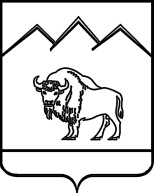 